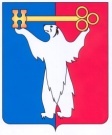 АДМИНИСТРАЦИЯ ГОРОДА НОРИЛЬСКАКРАСНОЯРСКОГО КРАЯПОСТАНОВЛЕНИЕ05.08.2016	                                           г. Норильск 				             № 423О внесении изменений в постановление Администрации города Норильска от 20.11.2012 №396В целях урегулирования отдельных вопросов, связанных с обеспечением общественного обсуждения отдельных правовых актов органов местного самоуправления муниципального образования город Норильск и их проектов,ПОСТАНОВЛЯЮ:Внести в Порядок обеспечения общественного обсуждения отдельных правовых актов органов местного самоуправления муниципального образования город Норильск и их проектов, утвержденный постановлением Администрации города Норильска от 20.11.2012 № 396 (далее - Порядок), следующее изменение: 1.1. пункт 1.3 порядка изложить в следующей редакции:«1.3. Общественное обсуждение не проводится в отношении:- проектов нормативных правовых актов Администрации города Норильска, подлежащих независимой экспертизе, предусмотренной действующим законодательством;- проектов нормативных правовых актов Администрации города Норильска об изменениях административных регламентов осуществления муниципального контроля в целях приведения их в соответствие с законодательством Российской Федерации и Красноярского края;- проектов нормативных правовых актов Администрации города Норильска, предусмотренных подпунктами «а», «б» пункта 1.4 настоящего Порядка, в случае приведения их в соответствие с законодательством Российской Федерации и Красноярского края, а также в случае внесения в них изменений информационного, организационного, технического характера (изменение адресов, номеров телефонов, наименований должностей должностных лиц, наименований учреждений и т.п.)».2. Руководителям структурных подразделений Администрации города Норильска, правовое обеспечение деятельности которых осуществляется их штатными юридическими службами:2.1. в срок не позднее семи рабочих дней со дня издания настоящего постановления, а в случаях временного отсутствия (нахождения в отпуске, служебной командировке, временной нетрудоспособности и др.) - в течение трех рабочих дней после выхода на работу ознакомить с настоящим постановлением под роспись подчиненных им работников юридических служб;2.2. листы ознакомления с настоящим постановлением работников юридических служб возглавляемых ими структурных подразделений направить в Управление по персоналу Администрации города Норильска для приобщения к материалам личных дел соответствующих работников.3. Начальнику Правового управления Администрации города Норильска, начальнику отдела правового обеспечения земельных и имущественных отношений Администрации города Норильска:3.1. в срок не позднее семи рабочих дней со дня издания настоящего постановления, а в случаях временного отсутствия (нахождения в отпуске, служебной командировке, временной нетрудоспособности и др.) - в течение трех рабочих дней после выхода на работу ознакомить с настоящим постановлением под роспись подчиненных им работников;3.2. листы ознакомления с настоящим постановлением подчиненных работников направить в Управление по персоналу Администрации города Норильска для приобщения к материалам личных дел соответствующих работников.4. Управлению по персоналу Администрации города Норильска:4.1. в срок не позднее пяти рабочих дней со дня издания настоящего постановления, а в случае временного отсутствия (нахождения в отпуске, служебной командировке, временной нетрудоспособности и др.) - в течение трех рабочих дней после выхода на работу ознакомить с настоящим постановлением под роспись должностных лиц, указанных в абзацах первых пунктов 2, 3 настоящего постановления;4.2. в срок не позднее семи рабочих дней со дня поступления в Управление по персоналу Администрации города Норильска листов ознакомления с настоящим постановлением работников, указанных в подпунктах 2.1, 3.1 настоящего постановления, приобщить последние к материалам соответствующих личных дел.5. Опубликовать настоящее постановление в газете «Заполярная правда» и разместить его на официальном сайте муниципального образования город Норильск.И.о. Руководителя Администрации города Норильска                               А.П. Митленко